Publicado en Barcelona el 31/01/2013 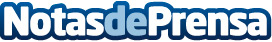 El“Big Data” y el Analista Web serán el "Trending Topic" del ecommerce durante 2013¿Quiénes visitan la página web de un negocio diariamente? ¿Qué características tienen los lectores del blog? ¿Cómo interpretar la ingente cantidad de datos “Big Data” que recibe una compañía online? Éstas son algunas de las preguntas que las empresas se formulan para dibujar el retrato robot de sus clientes potenciales y mejorar sus productos y servicios. La figura encargada de dar respuesta es el analista web, una de las profesiones digitales con mayor proyección.Datos de contacto:Christian Pastrana900828976Nota de prensa publicada en: https://www.notasdeprensa.es/elbig-data-y-el-analista-web-seran Categorias: Inteligencia Artificial y Robótica Educación Madrid Emprendedores E-Commerce http://www.notasdeprensa.es